Vem i helvete ger FN, WHO och EU rätten att införa digitala Vaxx-certifikat?Av Peter KoenigGlobal Research, 30 juni 2023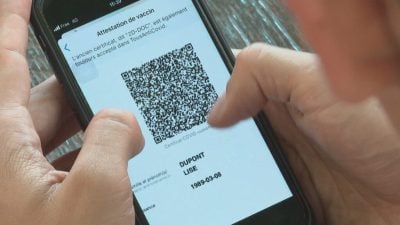 Svaret tvingar sig: Djävulen själv. För det finns ingen internationell lag som tillåter sådant mänskligt tyranni. Detta är en elitgjord "regelbaserad ordning" som slår ner alla diktatoriska, militärt påtvingade kommandon över mänskligheten.Det är vad väst har blivit sedan Covid-bedrägeriet, ett imperium som leds av ondskan själv.Väst har inte bara blivit ett hav av kriminella institutioner, om det inte stoppas NU, kommer det att fortsätta med sin strävan att slutföra sin eugenik- och transhumanismagenda – långt före 2030.Vi, folket, måste stå upp NU mot detta tyranniska försök från främst tre nyckelinstitutioner att dominera, förslava och tyrannisera till döds det mesta av världens allmänningar.Dessa institutioner är:För det första skapade FN (FN) med syftet att hjälpa till att lösa konflikter mellan länder och bevara freden i världen;för det andra, den så kallade Världshälsoorganisationen (WHO) som är allt annat än en försvarare av världens hälsa – eftersom den till över 80 % finansieras av stora läkemedel och av den folkmordsbrottsliga Bill Gates Foundation; ochför det tredje, av utan tvekan en av de mest korrupta institutionerna i världen, Europeiska Unionen, med dess icke folkvalda chef i Europeiska kommissionen (EC).EG slår ut skotten för 27 medlemsländer, av vilka praktiskt taget alla leds av adjungerade, ytterst omoraliska ledare, utexaminerade från World Economic Forums (WEF) akademi för unga globala ledare (YGL).De har inte bara av en slump blivit "demokratiskt" valda att leda alla de 27 EU-länderna. Dessa "val" var och fortsätter att vara "tillverkade och manipulerade", om vi, folket, inte öppnar ögonen och kallar STOPP. Algoritmer och artificiell intelligens (AI) gör underverk.Demokrati har upphört att existera för länge sedan i väst, om den faktiskt någonsin har funnits. Med sitt fruktansvärda, exploaterande och mordiska koloniala förflutna, som går ett halvt årtusende tillbaka, har västvärlden, särskilt Europa, västvärldens rötter förankrat, definitivt aldrig haft en aning om och önskan om demokrati.Tvärtom. Men att använda termen demokrati som ett propagandaverktyg är perfekt och har fungerat fram till idag. Det hjälper till och med de europeiska nyckelkolonisatörerna att fortsätta sin smutsiga kolonisering i förklädnad.Dessa tre organ, FN, WHO, EU/EG, är alla i säng med WEF.Eller bättre, de leds av individer som äventyrats av WEF.FN:s generalsekreterare Guterres, är en nära allierad till WEF:s VD Klaus Schwab,Ursula Von der Leyen sitter i styrelsen för WEF,och WHO:s generaldirektör Mr. Tedros har blivit vald och påtvingad av Bill Gates i den position han för närvarande innehar.Gates är en stark anhängare och allierad till WEF. Tedros var tidigare styrelseledamot i GAVI, Vaxx-alliansen nära förknippad med WHO och som fysiskt ligger tvärs över gatan från WHO i Genève; och har naturligtvis immunitet och skattefri status i skyddande Schweiz.Även WEF är bara ett verkställande organ – ett villigt verkställande organ. Så vem ligger bakom WEF? Stor-Big Finans. BlackRock är den största enskilda givaren och stödjaren till denna utan tvekan världens rikaste och mest kriminella NGO, WEF, som ligger skattefritt och lagligt skyddat i Genève, Schweiz.Finansens kraft är sociopaters verk. BlackRock förhandlar tydligen med Volodymyr Zelensky om privatiseringen av stora delar av Ukraina. Som det ser ut äger BR redan cirka 60 % av Ukrainas mest bördiga jordbruksmark.Girighets- och maktdrivna Big Finance har förvandlats till en djävulsk dödskult, på väg att ta över världen. Först genom att drastiskt minska jordens befolkning, så Moder Jords generösa men ändå begränsade resurser kommer att räcka längre för en liten elit; och för det andra, skapande av de överlevande, 5G-drivna digitalt manipulerade transhumana slavar.Människors ögon hålls stängda av en oerhört korrumperad västerländsk media som köpts av Big Finance.Syftet med denna skrift är att öppna ögonen, och förhoppningsvis kommer dessa öppna ögon öppna fler ögon – och sedan fler – och så vidare, tills det finns en kritisk massa som unisont skriker "NEJ, INTE MED OSS", som ställer sig upp i solidaritet, och sliter sönder dessa västerländska FN -institutioner innan de slår ner vår civilisation.Vi står verkligen vid ett vägskäl av den värsta humanitära katastrofen, världsomspännande förstörelse av ekonomin, konstruerad förintelse av jordbruket, vilket leder till fattigdom, svält och slutligen död. Se detta:Bara vi, folket, i SOLIDARITET, kan och måste stå upp mot dessa institutioner, avveckla dem och ställa deras ledare inför rätta. För om vi inte agerar nu är vi dömda.Lyssna nu på denna absolut onda plan – när den väl har genomförts finns det knappt en väg tillbaka.För att rättfärdiga deras digitala Vaxx- och ID-certifikattyranni skapar de genetiskt modifierade myggor i laboratorier av militärklass. Dessa myggor kommer sedan att släppas loss för att "vaccinera" personer med selektiva sjukdomar. En av de första sådana sjukdomarna är malaria, för vilken det inte finns något verkligt effektivt botemedel eller verklig vaccination.Det som är bra för malaria kan göras för mycket mer dödliga sjukdomar som ebola – som misstänkt bröt ut i en rad västafrikanska länder 2012. Dödsfrekvensen för ebola kan vara så hög som 50 %. Genetiskt modifierade myggor utrustade med sjukdomar skulle vara mycket effektiva för att döda människor, svåra att spåra tillbaka, särskilt med korrupta medier som får dig att tro att dessa utbrott är verkliga, vilket förutspåddes och varnades av WHO, FN och, naturligtvis, ultrafilantropen, Bill Gates, redan för flera år sedan – och att du bättre ska bli "vaxxad".När atmosfären börjar lukta död, skulle flockningen och springningen till den medicinska vaxxnålen knappast kunna undvikas.Ändå skulle sådana katastrofer, vägskälet för mänsklighetens utplåning eller överlevnad – vara instrumenten för ”djävulen – klädd i vit krage och slips” – uniformen för finansiell överhöghet. Läs detta:"Sedan One World-regeringens "vaccin"-konflikt är i stort sett upp, med ett bivalent DEATHVAX™-upptag för närvarande på cirka 1,5 %, har de teknokommunistiska sociopaten insett att det bästa sättet att fortsätta sitt eugenikprogram är genom smyg.Ange den genetiskt modifierade myggan som uttryckligen har skapats för att mer effektivt genetiskt modifiera människor; nämligen:En låda full av genetiskt modifierade myggor vaccinerade framgångsrikt en människa mot malaria i ett försök finansierat av National Institute of Health (NIH).Gates partner i brottsligheten Dr. Mengele 2.0 aka Dr. Fauci råkar för alla syften kontrollera NIH, som "av en slump" olagligt finansierade covid-19-forskning om att få funktion (GoF) vid Wuhan virologiinstitutet."
Se hela historien .FN, WHO, EG/EU – och naturligtvis WEF, djävulska institutioner till sin natur och deras ledarskap kan inte reformeras, utan måste avvecklas för mänsklighetens skull.Insikten måste vara tillräckligt kraftfull för att öppna människors ögon och öron, för att mobilisera dem till handling i SOLIDARITET, vidta åtgärder i ande och unisont, inte i våld, utan i handlingar som vibrerar över hela världen på en nivå där en kollaps i en civilisationsslutande avgrund kan undvikas."Det finns en spricka i allt där ljuset skiner igenom."******************************************************************************************************************Peter Koenig  är en geopolitisk analytiker och tidigare seniorekonom vid Världsbanken och Världshälsoorganisationen (WHO), där han arbetat i över 30 år runt om i världen. Han föreläser vid universitet i USA, Europa och Sydamerika. Han skriver regelbundet för onlinetidskrifter och är författare till  Implosion – An Economic Thriller om krig, miljöförstöring och företagsgirighet; och  medförfattare till Cynthia McKinneys bok "When China Neezes:  From the Coronavirus Lockdown to the Global Politico-Economic Crisis" ( Clarity Press – 1 november 2020).Peter är forskarassistent vid Centrum för forskning om globalisering (CRG). Han är också en icke-bosatt Senior Fellow vid Chongyang Institute of Renmin University, Peking.